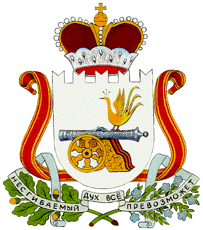 АДМИНИСТРАЦИЯПЕРЕВОЛОЧСКОГО СЕЛЬСКОГО ПОСЕЛЕНИЯРУДНЯНСКОГО РАЙОНА СМОЛЕНСКОЙ ОБЛАСТИП О С Т А Н О В Л Е Н И Еот  28  декабря   2020 года                                                                            № 96О регистрации Устава в части изменения наименования территориального общественного самоуправления деревни Стаи Переволочского сельского поселения Руднянского района Смоленской областиВ соответствии с решением Совета депутатов Переволочского сельского поселения Руднянского района Смоленской области от 31  октября_2014 года № 216 «Об утверждении Положения о порядке регистрации Устава территориального общественного самоуправления и ведении реестра территориального общественного самоуправления Переволочского сельского поселения Руднянского района Смоленской области» и заявлением председателя совета территориального общественного самоуправления деревни Стаи  Барботькиной Нины Николаевны от 02.12.2020 годаАдминистрация п о с т а н о в л я е т:1. Произвести регистрацию Устава в части изменения наименования территориального общественного самоуправления деревни Стаи Переволочского сельского поселения Руднянского района Смоленской области.          2. Выдать свидетельство о регистрации Устава  территориального общественного самоуправления деревни Стаи Переволочского сельского поселения Руднянского района Смоленской области председателю совета территориального общественного самоуправления деревни Стаи Барботькиной Нине Николаевне.          3. Внести сведения об Уставе в части изменения наименования территориального общественного самоуправления деревни Стаи Переволочского сельского поселения Руднянского района Смоленской области в реестр территориального общественного самоуправления Переволочкого сельского поселения Руднянского района Смоленской области.             4.  Настоящее постановление вступает в силу после его официального опубликования в соответствии с Уставом Переволочского сельского поселения Руднянского района Смоленской области.Глава муниципального образования Переволочского сельского поселенияРуднянского района Смоленской области                                     Т. П. Силаева 